МІНІСТЕРСТВО ОСВІТИ І НАУКИ УКРАЇНИДВНЗ «ПРИКАРПАТСЬКИЙ НАЦІОНАЛЬНИЙ УНІВЕРСИТЕТ ІМЕНІ ВАСИЛЯ СТЕФАНИКА»Навчально-науковий юридичний інститутКафедра теорії держави і права СИЛАБУС НАВЧАЛЬНОЇ ДИСЦИПЛІНИІСТОРІЯ ВЧЕНЬ ПРО ДЕРЖАВУ І ПРАВО                           Освітня програма Право                           Спеціальність 081 Право                           Галузь знань 08 ПравоЗатверджено на засіданні кафедриПротокол № 1 від 29 серпня 2019 р.  м. Івано-Франківськ - 2019ЗМІСТЗагальна інформаціяАнотація до навчальної дисципліниМета та цілі навчальної дисципліниРезультати навчання (компетентності)Організація навчання Система оцінювання навчальної дисципліниПолітика навчальної дисципліниРекомендована література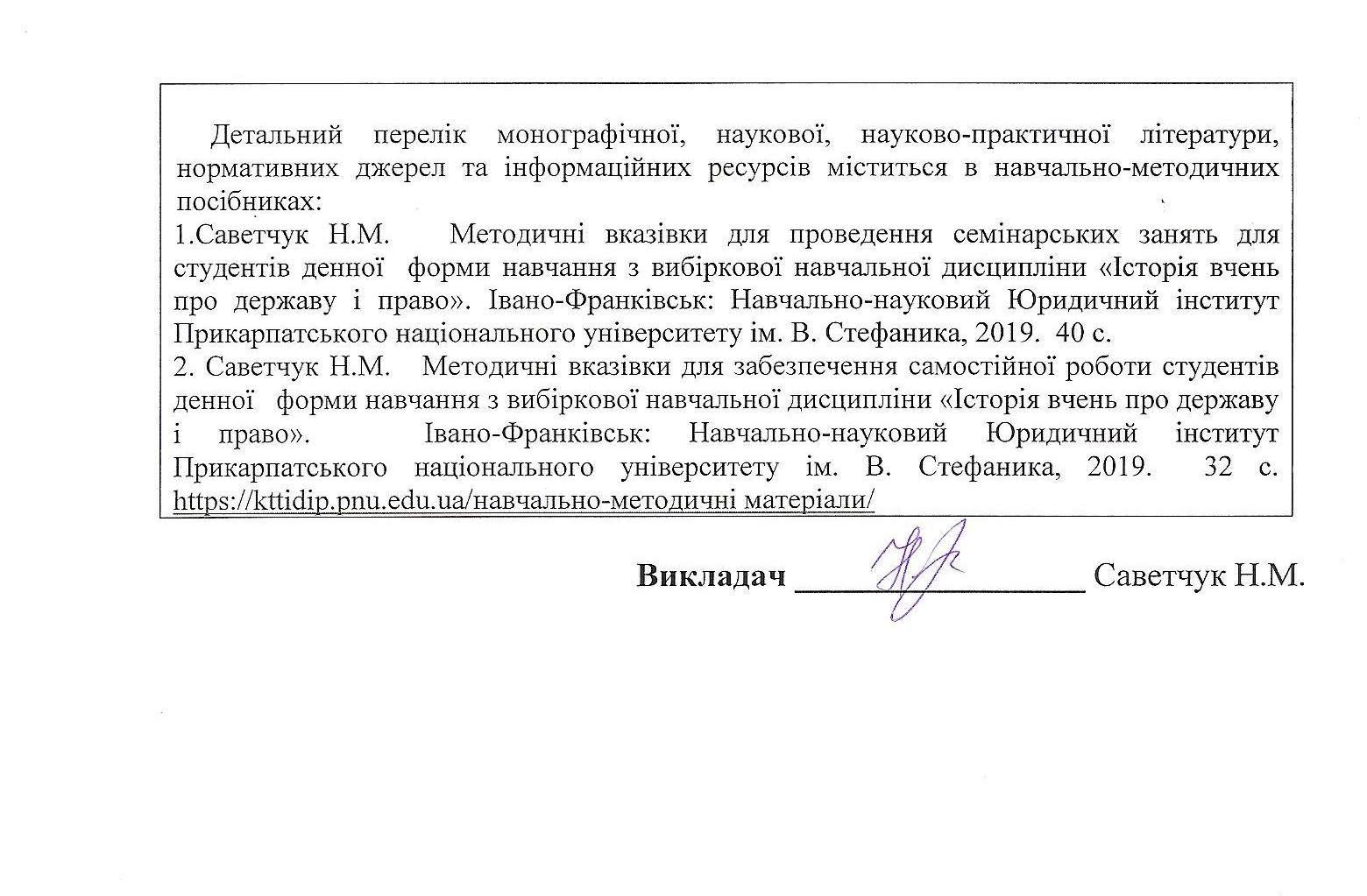 1. Загальна інформація1. Загальна інформація1. Загальна інформація1. Загальна інформація1. Загальна інформація1. Загальна інформація1. Загальна інформація1. Загальна інформація1. Загальна інформація1. Загальна інформація1. Загальна інформаціяНазва дисципліниНазва дисципліниНазва дисципліниІсторія вчень про державу і правоІсторія вчень про державу і правоІсторія вчень про державу і правоІсторія вчень про державу і правоІсторія вчень про державу і правоІсторія вчень про державу і правоІсторія вчень про державу і правоІсторія вчень про державу і правоВикладач (-і)Викладач (-і)Викладач (-і)Саветчук Наталія Михайлівна, викладач кафедри теорії та історії держави і праваСаветчук Наталія Михайлівна, викладач кафедри теорії та історії держави і праваСаветчук Наталія Михайлівна, викладач кафедри теорії та історії держави і праваСаветчук Наталія Михайлівна, викладач кафедри теорії та історії держави і праваСаветчук Наталія Михайлівна, викладач кафедри теорії та історії держави і праваСаветчук Наталія Михайлівна, викладач кафедри теорії та історії держави і праваСаветчук Наталія Михайлівна, викладач кафедри теорії та історії держави і праваСаветчук Наталія Михайлівна, викладач кафедри теорії та історії держави і праваКонтактний телефон викладачаКонтактний телефон викладачаКонтактний телефон викладачаСаветчук Наталія Михайлівна (0342) 596133Саветчук Наталія Михайлівна (0342) 596133Саветчук Наталія Михайлівна (0342) 596133Саветчук Наталія Михайлівна (0342) 596133Саветчук Наталія Михайлівна (0342) 596133Саветчук Наталія Михайлівна (0342) 596133Саветчук Наталія Михайлівна (0342) 596133Саветчук Наталія Михайлівна (0342) 596133E-mail викладачаE-mail викладачаE-mail викладача Саветчук Наталія Михайлівна natalia.savetchuk.@pnu.edu.ua Саветчук Наталія Михайлівна natalia.savetchuk.@pnu.edu.ua Саветчук Наталія Михайлівна natalia.savetchuk.@pnu.edu.ua Саветчук Наталія Михайлівна natalia.savetchuk.@pnu.edu.ua Саветчук Наталія Михайлівна natalia.savetchuk.@pnu.edu.ua Саветчук Наталія Михайлівна natalia.savetchuk.@pnu.edu.ua Саветчук Наталія Михайлівна natalia.savetchuk.@pnu.edu.ua Саветчук Наталія Михайлівна natalia.savetchuk.@pnu.edu.uaФормат дисципліниФормат дисципліниФормат дисципліниОчнийОчнийОчнийОчнийОчнийОчнийОчнийОчнийОбсяг дисципліниОбсяг дисципліниОбсяг дисципліни3 кредити ЄКТС, 90 год.3 кредити ЄКТС, 90 год.3 кредити ЄКТС, 90 год.3 кредити ЄКТС, 90 год.3 кредити ЄКТС, 90 год.3 кредити ЄКТС, 90 год.3 кредити ЄКТС, 90 год.3 кредити ЄКТС, 90 год.Посилання на сайт дистанційного навчанняПосилання на сайт дистанційного навчанняПосилання на сайт дистанційного навчанняhttp://www.d-learn.pu.if.uahttp://www.d-learn.pu.if.uahttp://www.d-learn.pu.if.uahttp://www.d-learn.pu.if.uahttp://www.d-learn.pu.if.uahttp://www.d-learn.pu.if.uahttp://www.d-learn.pu.if.uahttp://www.d-learn.pu.if.uaКонсультаціїКонсультаціїКонсультаціїКонсультації проводяться відповідно до графіку індивідуальних занять зі студентами, розміщеному на інформаційному стенді та сайті кафедри https://kttidip.pnu.edu.ua/навчальні-дисципліни/.Також можливі консультації шляхом листування через електронну пошту, щодо виконання індивідуальних науково-дослідних завданьКонсультації проводяться відповідно до графіку індивідуальних занять зі студентами, розміщеному на інформаційному стенді та сайті кафедри https://kttidip.pnu.edu.ua/навчальні-дисципліни/.Також можливі консультації шляхом листування через електронну пошту, щодо виконання індивідуальних науково-дослідних завданьКонсультації проводяться відповідно до графіку індивідуальних занять зі студентами, розміщеному на інформаційному стенді та сайті кафедри https://kttidip.pnu.edu.ua/навчальні-дисципліни/.Також можливі консультації шляхом листування через електронну пошту, щодо виконання індивідуальних науково-дослідних завданьКонсультації проводяться відповідно до графіку індивідуальних занять зі студентами, розміщеному на інформаційному стенді та сайті кафедри https://kttidip.pnu.edu.ua/навчальні-дисципліни/.Також можливі консультації шляхом листування через електронну пошту, щодо виконання індивідуальних науково-дослідних завданьКонсультації проводяться відповідно до графіку індивідуальних занять зі студентами, розміщеному на інформаційному стенді та сайті кафедри https://kttidip.pnu.edu.ua/навчальні-дисципліни/.Також можливі консультації шляхом листування через електронну пошту, щодо виконання індивідуальних науково-дослідних завданьКонсультації проводяться відповідно до графіку індивідуальних занять зі студентами, розміщеному на інформаційному стенді та сайті кафедри https://kttidip.pnu.edu.ua/навчальні-дисципліни/.Також можливі консультації шляхом листування через електронну пошту, щодо виконання індивідуальних науково-дослідних завданьКонсультації проводяться відповідно до графіку індивідуальних занять зі студентами, розміщеному на інформаційному стенді та сайті кафедри https://kttidip.pnu.edu.ua/навчальні-дисципліни/.Також можливі консультації шляхом листування через електронну пошту, щодо виконання індивідуальних науково-дослідних завданьКонсультації проводяться відповідно до графіку індивідуальних занять зі студентами, розміщеному на інформаційному стенді та сайті кафедри https://kttidip.pnu.edu.ua/навчальні-дисципліни/.Також можливі консультації шляхом листування через електронну пошту, щодо виконання індивідуальних науково-дослідних завдань2. Анотація до навчальної дисципліни2. Анотація до навчальної дисципліни2. Анотація до навчальної дисципліни2. Анотація до навчальної дисципліни2. Анотація до навчальної дисципліни2. Анотація до навчальної дисципліни2. Анотація до навчальної дисципліни2. Анотація до навчальної дисципліни2. Анотація до навчальної дисципліни2. Анотація до навчальної дисципліни2. Анотація до навчальної дисципліниПредметом вивчення вибіркової навчальної дисципліни є державно-правові ідеї та цілісні вчення (доктрини, теорії), їх виникнення, історичний розвиток, зв’язки із сучасністю та суспільною практикою. Проте предметом дослідження даної дисципліни є не всі знання про державу чи право, а лише ті, що їх теоретично обґрунтовано та концептуально викладено.Програма навчальної дисципліни складається з таких змістових модулів:1.Теоретичні основи «Історії вчень про державу і право» як науки та навчальної дисципліни.2. Вчення філософів про державу і право від найдавніших часів  до сьогодення.Основними джерелами цієї навчальної дисципліни виступають першоджерела (твори, праці мислителів та науковців),  а також  – енциклопедії, підручники.Навчальна дисципліна «Історія вчень про державу і право» повинна сприяти усвідомленню  студентами процесу формування загальнолюдських державно-правових цінностей та необхідності  утвердження в соціальній практиці принципів верховенства права, демократії та правової держави, створення дійових механізмів забезпечення прав і свобод людини і громадянина. Знання історії світової та вітчизняної державно-правової думки в поєднанні із знаннями, отриманими при вивченні інших юридичних дисциплін будуть сприяти формуванню правової культури майбутніх юристів, забезпечать поєднання набутих теоретичних знань з практикою.Дана навчальна дисципліна повинна  надати студентам юристам знання з питань історії розвитку політико-правових доктрин в різних країнах та різні історичні епохи, виявити загальну тенденцію в розвитку поглядів на державу і право, їх еволюцію, співвідношення між ними і на цій основі сформувати в студентів вміння самостійно аналізувати та застосовувати політико-правові доктрини.  Предметом вивчення вибіркової навчальної дисципліни є державно-правові ідеї та цілісні вчення (доктрини, теорії), їх виникнення, історичний розвиток, зв’язки із сучасністю та суспільною практикою. Проте предметом дослідження даної дисципліни є не всі знання про державу чи право, а лише ті, що їх теоретично обґрунтовано та концептуально викладено.Програма навчальної дисципліни складається з таких змістових модулів:1.Теоретичні основи «Історії вчень про державу і право» як науки та навчальної дисципліни.2. Вчення філософів про державу і право від найдавніших часів  до сьогодення.Основними джерелами цієї навчальної дисципліни виступають першоджерела (твори, праці мислителів та науковців),  а також  – енциклопедії, підручники.Навчальна дисципліна «Історія вчень про державу і право» повинна сприяти усвідомленню  студентами процесу формування загальнолюдських державно-правових цінностей та необхідності  утвердження в соціальній практиці принципів верховенства права, демократії та правової держави, створення дійових механізмів забезпечення прав і свобод людини і громадянина. Знання історії світової та вітчизняної державно-правової думки в поєднанні із знаннями, отриманими при вивченні інших юридичних дисциплін будуть сприяти формуванню правової культури майбутніх юристів, забезпечать поєднання набутих теоретичних знань з практикою.Дана навчальна дисципліна повинна  надати студентам юристам знання з питань історії розвитку політико-правових доктрин в різних країнах та різні історичні епохи, виявити загальну тенденцію в розвитку поглядів на державу і право, їх еволюцію, співвідношення між ними і на цій основі сформувати в студентів вміння самостійно аналізувати та застосовувати політико-правові доктрини.  Предметом вивчення вибіркової навчальної дисципліни є державно-правові ідеї та цілісні вчення (доктрини, теорії), їх виникнення, історичний розвиток, зв’язки із сучасністю та суспільною практикою. Проте предметом дослідження даної дисципліни є не всі знання про державу чи право, а лише ті, що їх теоретично обґрунтовано та концептуально викладено.Програма навчальної дисципліни складається з таких змістових модулів:1.Теоретичні основи «Історії вчень про державу і право» як науки та навчальної дисципліни.2. Вчення філософів про державу і право від найдавніших часів  до сьогодення.Основними джерелами цієї навчальної дисципліни виступають першоджерела (твори, праці мислителів та науковців),  а також  – енциклопедії, підручники.Навчальна дисципліна «Історія вчень про державу і право» повинна сприяти усвідомленню  студентами процесу формування загальнолюдських державно-правових цінностей та необхідності  утвердження в соціальній практиці принципів верховенства права, демократії та правової держави, створення дійових механізмів забезпечення прав і свобод людини і громадянина. Знання історії світової та вітчизняної державно-правової думки в поєднанні із знаннями, отриманими при вивченні інших юридичних дисциплін будуть сприяти формуванню правової культури майбутніх юристів, забезпечать поєднання набутих теоретичних знань з практикою.Дана навчальна дисципліна повинна  надати студентам юристам знання з питань історії розвитку політико-правових доктрин в різних країнах та різні історичні епохи, виявити загальну тенденцію в розвитку поглядів на державу і право, їх еволюцію, співвідношення між ними і на цій основі сформувати в студентів вміння самостійно аналізувати та застосовувати політико-правові доктрини.  Предметом вивчення вибіркової навчальної дисципліни є державно-правові ідеї та цілісні вчення (доктрини, теорії), їх виникнення, історичний розвиток, зв’язки із сучасністю та суспільною практикою. Проте предметом дослідження даної дисципліни є не всі знання про державу чи право, а лише ті, що їх теоретично обґрунтовано та концептуально викладено.Програма навчальної дисципліни складається з таких змістових модулів:1.Теоретичні основи «Історії вчень про державу і право» як науки та навчальної дисципліни.2. Вчення філософів про державу і право від найдавніших часів  до сьогодення.Основними джерелами цієї навчальної дисципліни виступають першоджерела (твори, праці мислителів та науковців),  а також  – енциклопедії, підручники.Навчальна дисципліна «Історія вчень про державу і право» повинна сприяти усвідомленню  студентами процесу формування загальнолюдських державно-правових цінностей та необхідності  утвердження в соціальній практиці принципів верховенства права, демократії та правової держави, створення дійових механізмів забезпечення прав і свобод людини і громадянина. Знання історії світової та вітчизняної державно-правової думки в поєднанні із знаннями, отриманими при вивченні інших юридичних дисциплін будуть сприяти формуванню правової культури майбутніх юристів, забезпечать поєднання набутих теоретичних знань з практикою.Дана навчальна дисципліна повинна  надати студентам юристам знання з питань історії розвитку політико-правових доктрин в різних країнах та різні історичні епохи, виявити загальну тенденцію в розвитку поглядів на державу і право, їх еволюцію, співвідношення між ними і на цій основі сформувати в студентів вміння самостійно аналізувати та застосовувати політико-правові доктрини.  Предметом вивчення вибіркової навчальної дисципліни є державно-правові ідеї та цілісні вчення (доктрини, теорії), їх виникнення, історичний розвиток, зв’язки із сучасністю та суспільною практикою. Проте предметом дослідження даної дисципліни є не всі знання про державу чи право, а лише ті, що їх теоретично обґрунтовано та концептуально викладено.Програма навчальної дисципліни складається з таких змістових модулів:1.Теоретичні основи «Історії вчень про державу і право» як науки та навчальної дисципліни.2. Вчення філософів про державу і право від найдавніших часів  до сьогодення.Основними джерелами цієї навчальної дисципліни виступають першоджерела (твори, праці мислителів та науковців),  а також  – енциклопедії, підручники.Навчальна дисципліна «Історія вчень про державу і право» повинна сприяти усвідомленню  студентами процесу формування загальнолюдських державно-правових цінностей та необхідності  утвердження в соціальній практиці принципів верховенства права, демократії та правової держави, створення дійових механізмів забезпечення прав і свобод людини і громадянина. Знання історії світової та вітчизняної державно-правової думки в поєднанні із знаннями, отриманими при вивченні інших юридичних дисциплін будуть сприяти формуванню правової культури майбутніх юристів, забезпечать поєднання набутих теоретичних знань з практикою.Дана навчальна дисципліна повинна  надати студентам юристам знання з питань історії розвитку політико-правових доктрин в різних країнах та різні історичні епохи, виявити загальну тенденцію в розвитку поглядів на державу і право, їх еволюцію, співвідношення між ними і на цій основі сформувати в студентів вміння самостійно аналізувати та застосовувати політико-правові доктрини.  Предметом вивчення вибіркової навчальної дисципліни є державно-правові ідеї та цілісні вчення (доктрини, теорії), їх виникнення, історичний розвиток, зв’язки із сучасністю та суспільною практикою. Проте предметом дослідження даної дисципліни є не всі знання про державу чи право, а лише ті, що їх теоретично обґрунтовано та концептуально викладено.Програма навчальної дисципліни складається з таких змістових модулів:1.Теоретичні основи «Історії вчень про державу і право» як науки та навчальної дисципліни.2. Вчення філософів про державу і право від найдавніших часів  до сьогодення.Основними джерелами цієї навчальної дисципліни виступають першоджерела (твори, праці мислителів та науковців),  а також  – енциклопедії, підручники.Навчальна дисципліна «Історія вчень про державу і право» повинна сприяти усвідомленню  студентами процесу формування загальнолюдських державно-правових цінностей та необхідності  утвердження в соціальній практиці принципів верховенства права, демократії та правової держави, створення дійових механізмів забезпечення прав і свобод людини і громадянина. Знання історії світової та вітчизняної державно-правової думки в поєднанні із знаннями, отриманими при вивченні інших юридичних дисциплін будуть сприяти формуванню правової культури майбутніх юристів, забезпечать поєднання набутих теоретичних знань з практикою.Дана навчальна дисципліна повинна  надати студентам юристам знання з питань історії розвитку політико-правових доктрин в різних країнах та різні історичні епохи, виявити загальну тенденцію в розвитку поглядів на державу і право, їх еволюцію, співвідношення між ними і на цій основі сформувати в студентів вміння самостійно аналізувати та застосовувати політико-правові доктрини.  Предметом вивчення вибіркової навчальної дисципліни є державно-правові ідеї та цілісні вчення (доктрини, теорії), їх виникнення, історичний розвиток, зв’язки із сучасністю та суспільною практикою. Проте предметом дослідження даної дисципліни є не всі знання про державу чи право, а лише ті, що їх теоретично обґрунтовано та концептуально викладено.Програма навчальної дисципліни складається з таких змістових модулів:1.Теоретичні основи «Історії вчень про державу і право» як науки та навчальної дисципліни.2. Вчення філософів про державу і право від найдавніших часів  до сьогодення.Основними джерелами цієї навчальної дисципліни виступають першоджерела (твори, праці мислителів та науковців),  а також  – енциклопедії, підручники.Навчальна дисципліна «Історія вчень про державу і право» повинна сприяти усвідомленню  студентами процесу формування загальнолюдських державно-правових цінностей та необхідності  утвердження в соціальній практиці принципів верховенства права, демократії та правової держави, створення дійових механізмів забезпечення прав і свобод людини і громадянина. Знання історії світової та вітчизняної державно-правової думки в поєднанні із знаннями, отриманими при вивченні інших юридичних дисциплін будуть сприяти формуванню правової культури майбутніх юристів, забезпечать поєднання набутих теоретичних знань з практикою.Дана навчальна дисципліна повинна  надати студентам юристам знання з питань історії розвитку політико-правових доктрин в різних країнах та різні історичні епохи, виявити загальну тенденцію в розвитку поглядів на державу і право, їх еволюцію, співвідношення між ними і на цій основі сформувати в студентів вміння самостійно аналізувати та застосовувати політико-правові доктрини.  Предметом вивчення вибіркової навчальної дисципліни є державно-правові ідеї та цілісні вчення (доктрини, теорії), їх виникнення, історичний розвиток, зв’язки із сучасністю та суспільною практикою. Проте предметом дослідження даної дисципліни є не всі знання про державу чи право, а лише ті, що їх теоретично обґрунтовано та концептуально викладено.Програма навчальної дисципліни складається з таких змістових модулів:1.Теоретичні основи «Історії вчень про державу і право» як науки та навчальної дисципліни.2. Вчення філософів про державу і право від найдавніших часів  до сьогодення.Основними джерелами цієї навчальної дисципліни виступають першоджерела (твори, праці мислителів та науковців),  а також  – енциклопедії, підручники.Навчальна дисципліна «Історія вчень про державу і право» повинна сприяти усвідомленню  студентами процесу формування загальнолюдських державно-правових цінностей та необхідності  утвердження в соціальній практиці принципів верховенства права, демократії та правової держави, створення дійових механізмів забезпечення прав і свобод людини і громадянина. Знання історії світової та вітчизняної державно-правової думки в поєднанні із знаннями, отриманими при вивченні інших юридичних дисциплін будуть сприяти формуванню правової культури майбутніх юристів, забезпечать поєднання набутих теоретичних знань з практикою.Дана навчальна дисципліна повинна  надати студентам юристам знання з питань історії розвитку політико-правових доктрин в різних країнах та різні історичні епохи, виявити загальну тенденцію в розвитку поглядів на державу і право, їх еволюцію, співвідношення між ними і на цій основі сформувати в студентів вміння самостійно аналізувати та застосовувати політико-правові доктрини.  Предметом вивчення вибіркової навчальної дисципліни є державно-правові ідеї та цілісні вчення (доктрини, теорії), їх виникнення, історичний розвиток, зв’язки із сучасністю та суспільною практикою. Проте предметом дослідження даної дисципліни є не всі знання про державу чи право, а лише ті, що їх теоретично обґрунтовано та концептуально викладено.Програма навчальної дисципліни складається з таких змістових модулів:1.Теоретичні основи «Історії вчень про державу і право» як науки та навчальної дисципліни.2. Вчення філософів про державу і право від найдавніших часів  до сьогодення.Основними джерелами цієї навчальної дисципліни виступають першоджерела (твори, праці мислителів та науковців),  а також  – енциклопедії, підручники.Навчальна дисципліна «Історія вчень про державу і право» повинна сприяти усвідомленню  студентами процесу формування загальнолюдських державно-правових цінностей та необхідності  утвердження в соціальній практиці принципів верховенства права, демократії та правової держави, створення дійових механізмів забезпечення прав і свобод людини і громадянина. Знання історії світової та вітчизняної державно-правової думки в поєднанні із знаннями, отриманими при вивченні інших юридичних дисциплін будуть сприяти формуванню правової культури майбутніх юристів, забезпечать поєднання набутих теоретичних знань з практикою.Дана навчальна дисципліна повинна  надати студентам юристам знання з питань історії розвитку політико-правових доктрин в різних країнах та різні історичні епохи, виявити загальну тенденцію в розвитку поглядів на державу і право, їх еволюцію, співвідношення між ними і на цій основі сформувати в студентів вміння самостійно аналізувати та застосовувати політико-правові доктрини.  Предметом вивчення вибіркової навчальної дисципліни є державно-правові ідеї та цілісні вчення (доктрини, теорії), їх виникнення, історичний розвиток, зв’язки із сучасністю та суспільною практикою. Проте предметом дослідження даної дисципліни є не всі знання про державу чи право, а лише ті, що їх теоретично обґрунтовано та концептуально викладено.Програма навчальної дисципліни складається з таких змістових модулів:1.Теоретичні основи «Історії вчень про державу і право» як науки та навчальної дисципліни.2. Вчення філософів про державу і право від найдавніших часів  до сьогодення.Основними джерелами цієї навчальної дисципліни виступають першоджерела (твори, праці мислителів та науковців),  а також  – енциклопедії, підручники.Навчальна дисципліна «Історія вчень про державу і право» повинна сприяти усвідомленню  студентами процесу формування загальнолюдських державно-правових цінностей та необхідності  утвердження в соціальній практиці принципів верховенства права, демократії та правової держави, створення дійових механізмів забезпечення прав і свобод людини і громадянина. Знання історії світової та вітчизняної державно-правової думки в поєднанні із знаннями, отриманими при вивченні інших юридичних дисциплін будуть сприяти формуванню правової культури майбутніх юристів, забезпечать поєднання набутих теоретичних знань з практикою.Дана навчальна дисципліна повинна  надати студентам юристам знання з питань історії розвитку політико-правових доктрин в різних країнах та різні історичні епохи, виявити загальну тенденцію в розвитку поглядів на державу і право, їх еволюцію, співвідношення між ними і на цій основі сформувати в студентів вміння самостійно аналізувати та застосовувати політико-правові доктрини.  Предметом вивчення вибіркової навчальної дисципліни є державно-правові ідеї та цілісні вчення (доктрини, теорії), їх виникнення, історичний розвиток, зв’язки із сучасністю та суспільною практикою. Проте предметом дослідження даної дисципліни є не всі знання про державу чи право, а лише ті, що їх теоретично обґрунтовано та концептуально викладено.Програма навчальної дисципліни складається з таких змістових модулів:1.Теоретичні основи «Історії вчень про державу і право» як науки та навчальної дисципліни.2. Вчення філософів про державу і право від найдавніших часів  до сьогодення.Основними джерелами цієї навчальної дисципліни виступають першоджерела (твори, праці мислителів та науковців),  а також  – енциклопедії, підручники.Навчальна дисципліна «Історія вчень про державу і право» повинна сприяти усвідомленню  студентами процесу формування загальнолюдських державно-правових цінностей та необхідності  утвердження в соціальній практиці принципів верховенства права, демократії та правової держави, створення дійових механізмів забезпечення прав і свобод людини і громадянина. Знання історії світової та вітчизняної державно-правової думки в поєднанні із знаннями, отриманими при вивченні інших юридичних дисциплін будуть сприяти формуванню правової культури майбутніх юристів, забезпечать поєднання набутих теоретичних знань з практикою.Дана навчальна дисципліна повинна  надати студентам юристам знання з питань історії розвитку політико-правових доктрин в різних країнах та різні історичні епохи, виявити загальну тенденцію в розвитку поглядів на державу і право, їх еволюцію, співвідношення між ними і на цій основі сформувати в студентів вміння самостійно аналізувати та застосовувати політико-правові доктрини.  3. Мета та цілі навчальної дисципліни 3. Мета та цілі навчальної дисципліни 3. Мета та цілі навчальної дисципліни 3. Мета та цілі навчальної дисципліни 3. Мета та цілі навчальної дисципліни 3. Мета та цілі навчальної дисципліни 3. Мета та цілі навчальної дисципліни 3. Мета та цілі навчальної дисципліни 3. Мета та цілі навчальної дисципліни 3. Мета та цілі навчальної дисципліни 3. Мета та цілі навчальної дисципліни Метою  вивчення вибіркової навчальної дисципліни «Історія вчень про державу і право» є ознайомити студентів з державно-правовими ідеями, теоріями, концепціями мислителів, філософів, які мали місце в історії; допомогти сформувати науковий світогляд майбутніх юристів;  допомогти студентам самостійно аналізувати суспільно-політичні явища сучасності; ознайомити студентів з історією правової думки від найдавніших часів і до сьогодення.Основними цілями вивчення вибіркової навчальної дисципліни «Історія вчень про державу і право» є навчити студентів аналізувати й обґрунтовувати вчення про державу і право різних мислителів з сучасної точки зору; вміти застосовувати на практиці ідеї та теоретичні положення; критично осмислювати негативні моменти, які були в політико-правовій думці на тому чи іншому етапі розвитку нашої держави; побачити цінність ідей, доктрин для сучасного творення нашої  незалежної  держави; сформувати почуття відповідальності за долю нашої держави; побачити особливості української державно-правової думки та її безсумнівний зв’язок із світовою історією вчень про державу і право;аналізувати джерела мислителів, філософів, юристів з питань розуміння держави і права.Метою  вивчення вибіркової навчальної дисципліни «Історія вчень про державу і право» є ознайомити студентів з державно-правовими ідеями, теоріями, концепціями мислителів, філософів, які мали місце в історії; допомогти сформувати науковий світогляд майбутніх юристів;  допомогти студентам самостійно аналізувати суспільно-політичні явища сучасності; ознайомити студентів з історією правової думки від найдавніших часів і до сьогодення.Основними цілями вивчення вибіркової навчальної дисципліни «Історія вчень про державу і право» є навчити студентів аналізувати й обґрунтовувати вчення про державу і право різних мислителів з сучасної точки зору; вміти застосовувати на практиці ідеї та теоретичні положення; критично осмислювати негативні моменти, які були в політико-правовій думці на тому чи іншому етапі розвитку нашої держави; побачити цінність ідей, доктрин для сучасного творення нашої  незалежної  держави; сформувати почуття відповідальності за долю нашої держави; побачити особливості української державно-правової думки та її безсумнівний зв’язок із світовою історією вчень про державу і право;аналізувати джерела мислителів, філософів, юристів з питань розуміння держави і права.Метою  вивчення вибіркової навчальної дисципліни «Історія вчень про державу і право» є ознайомити студентів з державно-правовими ідеями, теоріями, концепціями мислителів, філософів, які мали місце в історії; допомогти сформувати науковий світогляд майбутніх юристів;  допомогти студентам самостійно аналізувати суспільно-політичні явища сучасності; ознайомити студентів з історією правової думки від найдавніших часів і до сьогодення.Основними цілями вивчення вибіркової навчальної дисципліни «Історія вчень про державу і право» є навчити студентів аналізувати й обґрунтовувати вчення про державу і право різних мислителів з сучасної точки зору; вміти застосовувати на практиці ідеї та теоретичні положення; критично осмислювати негативні моменти, які були в політико-правовій думці на тому чи іншому етапі розвитку нашої держави; побачити цінність ідей, доктрин для сучасного творення нашої  незалежної  держави; сформувати почуття відповідальності за долю нашої держави; побачити особливості української державно-правової думки та її безсумнівний зв’язок із світовою історією вчень про державу і право;аналізувати джерела мислителів, філософів, юристів з питань розуміння держави і права.Метою  вивчення вибіркової навчальної дисципліни «Історія вчень про державу і право» є ознайомити студентів з державно-правовими ідеями, теоріями, концепціями мислителів, філософів, які мали місце в історії; допомогти сформувати науковий світогляд майбутніх юристів;  допомогти студентам самостійно аналізувати суспільно-політичні явища сучасності; ознайомити студентів з історією правової думки від найдавніших часів і до сьогодення.Основними цілями вивчення вибіркової навчальної дисципліни «Історія вчень про державу і право» є навчити студентів аналізувати й обґрунтовувати вчення про державу і право різних мислителів з сучасної точки зору; вміти застосовувати на практиці ідеї та теоретичні положення; критично осмислювати негативні моменти, які були в політико-правовій думці на тому чи іншому етапі розвитку нашої держави; побачити цінність ідей, доктрин для сучасного творення нашої  незалежної  держави; сформувати почуття відповідальності за долю нашої держави; побачити особливості української державно-правової думки та її безсумнівний зв’язок із світовою історією вчень про державу і право;аналізувати джерела мислителів, філософів, юристів з питань розуміння держави і права.Метою  вивчення вибіркової навчальної дисципліни «Історія вчень про державу і право» є ознайомити студентів з державно-правовими ідеями, теоріями, концепціями мислителів, філософів, які мали місце в історії; допомогти сформувати науковий світогляд майбутніх юристів;  допомогти студентам самостійно аналізувати суспільно-політичні явища сучасності; ознайомити студентів з історією правової думки від найдавніших часів і до сьогодення.Основними цілями вивчення вибіркової навчальної дисципліни «Історія вчень про державу і право» є навчити студентів аналізувати й обґрунтовувати вчення про державу і право різних мислителів з сучасної точки зору; вміти застосовувати на практиці ідеї та теоретичні положення; критично осмислювати негативні моменти, які були в політико-правовій думці на тому чи іншому етапі розвитку нашої держави; побачити цінність ідей, доктрин для сучасного творення нашої  незалежної  держави; сформувати почуття відповідальності за долю нашої держави; побачити особливості української державно-правової думки та її безсумнівний зв’язок із світовою історією вчень про державу і право;аналізувати джерела мислителів, філософів, юристів з питань розуміння держави і права.Метою  вивчення вибіркової навчальної дисципліни «Історія вчень про державу і право» є ознайомити студентів з державно-правовими ідеями, теоріями, концепціями мислителів, філософів, які мали місце в історії; допомогти сформувати науковий світогляд майбутніх юристів;  допомогти студентам самостійно аналізувати суспільно-політичні явища сучасності; ознайомити студентів з історією правової думки від найдавніших часів і до сьогодення.Основними цілями вивчення вибіркової навчальної дисципліни «Історія вчень про державу і право» є навчити студентів аналізувати й обґрунтовувати вчення про державу і право різних мислителів з сучасної точки зору; вміти застосовувати на практиці ідеї та теоретичні положення; критично осмислювати негативні моменти, які були в політико-правовій думці на тому чи іншому етапі розвитку нашої держави; побачити цінність ідей, доктрин для сучасного творення нашої  незалежної  держави; сформувати почуття відповідальності за долю нашої держави; побачити особливості української державно-правової думки та її безсумнівний зв’язок із світовою історією вчень про державу і право;аналізувати джерела мислителів, філософів, юристів з питань розуміння держави і права.Метою  вивчення вибіркової навчальної дисципліни «Історія вчень про державу і право» є ознайомити студентів з державно-правовими ідеями, теоріями, концепціями мислителів, філософів, які мали місце в історії; допомогти сформувати науковий світогляд майбутніх юристів;  допомогти студентам самостійно аналізувати суспільно-політичні явища сучасності; ознайомити студентів з історією правової думки від найдавніших часів і до сьогодення.Основними цілями вивчення вибіркової навчальної дисципліни «Історія вчень про державу і право» є навчити студентів аналізувати й обґрунтовувати вчення про державу і право різних мислителів з сучасної точки зору; вміти застосовувати на практиці ідеї та теоретичні положення; критично осмислювати негативні моменти, які були в політико-правовій думці на тому чи іншому етапі розвитку нашої держави; побачити цінність ідей, доктрин для сучасного творення нашої  незалежної  держави; сформувати почуття відповідальності за долю нашої держави; побачити особливості української державно-правової думки та її безсумнівний зв’язок із світовою історією вчень про державу і право;аналізувати джерела мислителів, філософів, юристів з питань розуміння держави і права.Метою  вивчення вибіркової навчальної дисципліни «Історія вчень про державу і право» є ознайомити студентів з державно-правовими ідеями, теоріями, концепціями мислителів, філософів, які мали місце в історії; допомогти сформувати науковий світогляд майбутніх юристів;  допомогти студентам самостійно аналізувати суспільно-політичні явища сучасності; ознайомити студентів з історією правової думки від найдавніших часів і до сьогодення.Основними цілями вивчення вибіркової навчальної дисципліни «Історія вчень про державу і право» є навчити студентів аналізувати й обґрунтовувати вчення про державу і право різних мислителів з сучасної точки зору; вміти застосовувати на практиці ідеї та теоретичні положення; критично осмислювати негативні моменти, які були в політико-правовій думці на тому чи іншому етапі розвитку нашої держави; побачити цінність ідей, доктрин для сучасного творення нашої  незалежної  держави; сформувати почуття відповідальності за долю нашої держави; побачити особливості української державно-правової думки та її безсумнівний зв’язок із світовою історією вчень про державу і право;аналізувати джерела мислителів, філософів, юристів з питань розуміння держави і права.Метою  вивчення вибіркової навчальної дисципліни «Історія вчень про державу і право» є ознайомити студентів з державно-правовими ідеями, теоріями, концепціями мислителів, філософів, які мали місце в історії; допомогти сформувати науковий світогляд майбутніх юристів;  допомогти студентам самостійно аналізувати суспільно-політичні явища сучасності; ознайомити студентів з історією правової думки від найдавніших часів і до сьогодення.Основними цілями вивчення вибіркової навчальної дисципліни «Історія вчень про державу і право» є навчити студентів аналізувати й обґрунтовувати вчення про державу і право різних мислителів з сучасної точки зору; вміти застосовувати на практиці ідеї та теоретичні положення; критично осмислювати негативні моменти, які були в політико-правовій думці на тому чи іншому етапі розвитку нашої держави; побачити цінність ідей, доктрин для сучасного творення нашої  незалежної  держави; сформувати почуття відповідальності за долю нашої держави; побачити особливості української державно-правової думки та її безсумнівний зв’язок із світовою історією вчень про державу і право;аналізувати джерела мислителів, філософів, юристів з питань розуміння держави і права.Метою  вивчення вибіркової навчальної дисципліни «Історія вчень про державу і право» є ознайомити студентів з державно-правовими ідеями, теоріями, концепціями мислителів, філософів, які мали місце в історії; допомогти сформувати науковий світогляд майбутніх юристів;  допомогти студентам самостійно аналізувати суспільно-політичні явища сучасності; ознайомити студентів з історією правової думки від найдавніших часів і до сьогодення.Основними цілями вивчення вибіркової навчальної дисципліни «Історія вчень про державу і право» є навчити студентів аналізувати й обґрунтовувати вчення про державу і право різних мислителів з сучасної точки зору; вміти застосовувати на практиці ідеї та теоретичні положення; критично осмислювати негативні моменти, які були в політико-правовій думці на тому чи іншому етапі розвитку нашої держави; побачити цінність ідей, доктрин для сучасного творення нашої  незалежної  держави; сформувати почуття відповідальності за долю нашої держави; побачити особливості української державно-правової думки та її безсумнівний зв’язок із світовою історією вчень про державу і право;аналізувати джерела мислителів, філософів, юристів з питань розуміння держави і права.Метою  вивчення вибіркової навчальної дисципліни «Історія вчень про державу і право» є ознайомити студентів з державно-правовими ідеями, теоріями, концепціями мислителів, філософів, які мали місце в історії; допомогти сформувати науковий світогляд майбутніх юристів;  допомогти студентам самостійно аналізувати суспільно-політичні явища сучасності; ознайомити студентів з історією правової думки від найдавніших часів і до сьогодення.Основними цілями вивчення вибіркової навчальної дисципліни «Історія вчень про державу і право» є навчити студентів аналізувати й обґрунтовувати вчення про державу і право різних мислителів з сучасної точки зору; вміти застосовувати на практиці ідеї та теоретичні положення; критично осмислювати негативні моменти, які були в політико-правовій думці на тому чи іншому етапі розвитку нашої держави; побачити цінність ідей, доктрин для сучасного творення нашої  незалежної  держави; сформувати почуття відповідальності за долю нашої держави; побачити особливості української державно-правової думки та її безсумнівний зв’язок із світовою історією вчень про державу і право;аналізувати джерела мислителів, філософів, юристів з питань розуміння держави і права.4. Результати навчання (компетентності)4. Результати навчання (компетентності)4. Результати навчання (компетентності)4. Результати навчання (компетентності)4. Результати навчання (компетентності)4. Результати навчання (компетентності)4. Результати навчання (компетентності)4. Результати навчання (компетентності)4. Результати навчання (компетентності)4. Результати навчання (компетентності)4. Результати навчання (компетентності)Загальні компетентності:Здатність вчитися і оволодівати сучасними знаннями щодо різних підходів до розуміння держави і права, їх походження та призначення.Здатність зберігати та примножувати моральні, культурні, наукові цінності і досягнення суспільства на основі розуміння історії та закономірностей розвитку права, його місця у загальній системі знань про природу і суспільство та у розвитку суспільства, техніки і технологій у вченнях  мислителів від найдавніших часів до сьогодення.        Фахові компетентності:     Здатність застосовувати знання з основ теорії та філософії права, знання і розуміння структури правничої професії т а її ролі у суспільстві.   Знання і розуміння ретроспективи формування правових та державних інститутів на основі вивчення наукових теорій та концепцій мислителів  і вчених.   Здатність до критичного та системного аналізу правових явищ і застосування набутих знань у професійній юридичній діяльності..Загальні компетентності:Здатність вчитися і оволодівати сучасними знаннями щодо різних підходів до розуміння держави і права, їх походження та призначення.Здатність зберігати та примножувати моральні, культурні, наукові цінності і досягнення суспільства на основі розуміння історії та закономірностей розвитку права, його місця у загальній системі знань про природу і суспільство та у розвитку суспільства, техніки і технологій у вченнях  мислителів від найдавніших часів до сьогодення.        Фахові компетентності:     Здатність застосовувати знання з основ теорії та філософії права, знання і розуміння структури правничої професії т а її ролі у суспільстві.   Знання і розуміння ретроспективи формування правових та державних інститутів на основі вивчення наукових теорій та концепцій мислителів  і вчених.   Здатність до критичного та системного аналізу правових явищ і застосування набутих знань у професійній юридичній діяльності..Загальні компетентності:Здатність вчитися і оволодівати сучасними знаннями щодо різних підходів до розуміння держави і права, їх походження та призначення.Здатність зберігати та примножувати моральні, культурні, наукові цінності і досягнення суспільства на основі розуміння історії та закономірностей розвитку права, його місця у загальній системі знань про природу і суспільство та у розвитку суспільства, техніки і технологій у вченнях  мислителів від найдавніших часів до сьогодення.        Фахові компетентності:     Здатність застосовувати знання з основ теорії та філософії права, знання і розуміння структури правничої професії т а її ролі у суспільстві.   Знання і розуміння ретроспективи формування правових та державних інститутів на основі вивчення наукових теорій та концепцій мислителів  і вчених.   Здатність до критичного та системного аналізу правових явищ і застосування набутих знань у професійній юридичній діяльності..Загальні компетентності:Здатність вчитися і оволодівати сучасними знаннями щодо різних підходів до розуміння держави і права, їх походження та призначення.Здатність зберігати та примножувати моральні, культурні, наукові цінності і досягнення суспільства на основі розуміння історії та закономірностей розвитку права, його місця у загальній системі знань про природу і суспільство та у розвитку суспільства, техніки і технологій у вченнях  мислителів від найдавніших часів до сьогодення.        Фахові компетентності:     Здатність застосовувати знання з основ теорії та філософії права, знання і розуміння структури правничої професії т а її ролі у суспільстві.   Знання і розуміння ретроспективи формування правових та державних інститутів на основі вивчення наукових теорій та концепцій мислителів  і вчених.   Здатність до критичного та системного аналізу правових явищ і застосування набутих знань у професійній юридичній діяльності..Загальні компетентності:Здатність вчитися і оволодівати сучасними знаннями щодо різних підходів до розуміння держави і права, їх походження та призначення.Здатність зберігати та примножувати моральні, культурні, наукові цінності і досягнення суспільства на основі розуміння історії та закономірностей розвитку права, його місця у загальній системі знань про природу і суспільство та у розвитку суспільства, техніки і технологій у вченнях  мислителів від найдавніших часів до сьогодення.        Фахові компетентності:     Здатність застосовувати знання з основ теорії та філософії права, знання і розуміння структури правничої професії т а її ролі у суспільстві.   Знання і розуміння ретроспективи формування правових та державних інститутів на основі вивчення наукових теорій та концепцій мислителів  і вчених.   Здатність до критичного та системного аналізу правових явищ і застосування набутих знань у професійній юридичній діяльності..Загальні компетентності:Здатність вчитися і оволодівати сучасними знаннями щодо різних підходів до розуміння держави і права, їх походження та призначення.Здатність зберігати та примножувати моральні, культурні, наукові цінності і досягнення суспільства на основі розуміння історії та закономірностей розвитку права, його місця у загальній системі знань про природу і суспільство та у розвитку суспільства, техніки і технологій у вченнях  мислителів від найдавніших часів до сьогодення.        Фахові компетентності:     Здатність застосовувати знання з основ теорії та філософії права, знання і розуміння структури правничої професії т а її ролі у суспільстві.   Знання і розуміння ретроспективи формування правових та державних інститутів на основі вивчення наукових теорій та концепцій мислителів  і вчених.   Здатність до критичного та системного аналізу правових явищ і застосування набутих знань у професійній юридичній діяльності..Загальні компетентності:Здатність вчитися і оволодівати сучасними знаннями щодо різних підходів до розуміння держави і права, їх походження та призначення.Здатність зберігати та примножувати моральні, культурні, наукові цінності і досягнення суспільства на основі розуміння історії та закономірностей розвитку права, його місця у загальній системі знань про природу і суспільство та у розвитку суспільства, техніки і технологій у вченнях  мислителів від найдавніших часів до сьогодення.        Фахові компетентності:     Здатність застосовувати знання з основ теорії та філософії права, знання і розуміння структури правничої професії т а її ролі у суспільстві.   Знання і розуміння ретроспективи формування правових та державних інститутів на основі вивчення наукових теорій та концепцій мислителів  і вчених.   Здатність до критичного та системного аналізу правових явищ і застосування набутих знань у професійній юридичній діяльності..Загальні компетентності:Здатність вчитися і оволодівати сучасними знаннями щодо різних підходів до розуміння держави і права, їх походження та призначення.Здатність зберігати та примножувати моральні, культурні, наукові цінності і досягнення суспільства на основі розуміння історії та закономірностей розвитку права, його місця у загальній системі знань про природу і суспільство та у розвитку суспільства, техніки і технологій у вченнях  мислителів від найдавніших часів до сьогодення.        Фахові компетентності:     Здатність застосовувати знання з основ теорії та філософії права, знання і розуміння структури правничої професії т а її ролі у суспільстві.   Знання і розуміння ретроспективи формування правових та державних інститутів на основі вивчення наукових теорій та концепцій мислителів  і вчених.   Здатність до критичного та системного аналізу правових явищ і застосування набутих знань у професійній юридичній діяльності..Загальні компетентності:Здатність вчитися і оволодівати сучасними знаннями щодо різних підходів до розуміння держави і права, їх походження та призначення.Здатність зберігати та примножувати моральні, культурні, наукові цінності і досягнення суспільства на основі розуміння історії та закономірностей розвитку права, його місця у загальній системі знань про природу і суспільство та у розвитку суспільства, техніки і технологій у вченнях  мислителів від найдавніших часів до сьогодення.        Фахові компетентності:     Здатність застосовувати знання з основ теорії та філософії права, знання і розуміння структури правничої професії т а її ролі у суспільстві.   Знання і розуміння ретроспективи формування правових та державних інститутів на основі вивчення наукових теорій та концепцій мислителів  і вчених.   Здатність до критичного та системного аналізу правових явищ і застосування набутих знань у професійній юридичній діяльності..Загальні компетентності:Здатність вчитися і оволодівати сучасними знаннями щодо різних підходів до розуміння держави і права, їх походження та призначення.Здатність зберігати та примножувати моральні, культурні, наукові цінності і досягнення суспільства на основі розуміння історії та закономірностей розвитку права, його місця у загальній системі знань про природу і суспільство та у розвитку суспільства, техніки і технологій у вченнях  мислителів від найдавніших часів до сьогодення.        Фахові компетентності:     Здатність застосовувати знання з основ теорії та філософії права, знання і розуміння структури правничої професії т а її ролі у суспільстві.   Знання і розуміння ретроспективи формування правових та державних інститутів на основі вивчення наукових теорій та концепцій мислителів  і вчених.   Здатність до критичного та системного аналізу правових явищ і застосування набутих знань у професійній юридичній діяльності..Загальні компетентності:Здатність вчитися і оволодівати сучасними знаннями щодо різних підходів до розуміння держави і права, їх походження та призначення.Здатність зберігати та примножувати моральні, культурні, наукові цінності і досягнення суспільства на основі розуміння історії та закономірностей розвитку права, його місця у загальній системі знань про природу і суспільство та у розвитку суспільства, техніки і технологій у вченнях  мислителів від найдавніших часів до сьогодення.        Фахові компетентності:     Здатність застосовувати знання з основ теорії та філософії права, знання і розуміння структури правничої професії т а її ролі у суспільстві.   Знання і розуміння ретроспективи формування правових та державних інститутів на основі вивчення наукових теорій та концепцій мислителів  і вчених.   Здатність до критичного та системного аналізу правових явищ і застосування набутих знань у професійній юридичній діяльності..5. Організація навчання 5. Організація навчання 5. Організація навчання 5. Організація навчання 5. Організація навчання 5. Організація навчання 5. Організація навчання 5. Організація навчання 5. Організація навчання 5. Організація навчання 5. Організація навчання Обсяг навчальної дисципліниОбсяг навчальної дисципліниОбсяг навчальної дисципліниОбсяг навчальної дисципліниОбсяг навчальної дисципліниОбсяг навчальної дисципліниОбсяг навчальної дисципліниОбсяг навчальної дисципліниОбсяг навчальної дисципліниОбсяг навчальної дисципліниОбсяг навчальної дисципліниВид заняттяВид заняттяВид заняттяВид заняттяЗагальна кількість годинЗагальна кількість годинЗагальна кількість годинЗагальна кількість годинЗагальна кількість годинЗагальна кількість годинЗагальна кількість годинлекціїлекціїлекціїлекції12121212121212семінарські заняття / практичні / лабораторнісемінарські заняття / практичні / лабораторнісемінарські заняття / практичні / лабораторнісемінарські заняття / практичні / лабораторні18181818181818самостійна роботасамостійна роботасамостійна роботасамостійна робота60606060606060Ознаки навчальної дисципліниОзнаки навчальної дисципліниОзнаки навчальної дисципліниОзнаки навчальної дисципліниОзнаки навчальної дисципліниОзнаки навчальної дисципліниОзнаки навчальної дисципліниОзнаки навчальної дисципліниОзнаки навчальної дисципліниОзнаки навчальної дисципліниОзнаки навчальної дисципліниСеместрСпеціальністьСпеціальністьСпеціальністьСпеціальністьКурс(рік навчання)Курс(рік навчання)Курс(рік навчання)Нормативний /вибірковийНормативний /вибірковийНормативний /вибірковий5081 Право081 Право081 Право081 Право333вибірковийвибірковийвибірковийТематика навчальної дисципліниТематика навчальної дисципліниТематика навчальної дисципліниТематика навчальної дисципліниТематика навчальної дисципліниТематика навчальної дисципліниТематика навчальної дисципліниТематика навчальної дисципліниТематика навчальної дисципліниТематика навчальної дисципліниТематика навчальної дисципліниТема Тема Тема Тема Тема Тема Тема кількість год.кількість год.кількість год.кількість год.Тема Тема Тема Тема Тема Тема Тема лекціїзаняттязаняттясам. роб.Модуль І. Теоретичні основи «Історія вчень про державу і право» як науки та навчальної дисципліниМодуль І. Теоретичні основи «Історія вчень про державу і право» як науки та навчальної дисципліниМодуль І. Теоретичні основи «Історія вчень про державу і право» як науки та навчальної дисципліниМодуль І. Теоретичні основи «Історія вчень про державу і право» як науки та навчальної дисципліниМодуль І. Теоретичні основи «Історія вчень про державу і право» як науки та навчальної дисципліниМодуль І. Теоретичні основи «Історія вчень про державу і право» як науки та навчальної дисципліниМодуль І. Теоретичні основи «Історія вчень про державу і право» як науки та навчальної дисципліниМодуль І. Теоретичні основи «Історія вчень про державу і право» як науки та навчальної дисципліниМодуль І. Теоретичні основи «Історія вчень про державу і право» як науки та навчальної дисципліниМодуль І. Теоретичні основи «Історія вчень про державу і право» як науки та навчальної дисципліниМодуль І. Теоретичні основи «Історія вчень про державу і право» як науки та навчальної дисципліниТема № 1.  Історія вчень про державу і право як наука і навчальна дисципліна Тема № 1.  Історія вчень про державу і право як наука і навчальна дисципліна Тема № 1.  Історія вчень про державу і право як наука і навчальна дисципліна Тема № 1.  Історія вчень про державу і право як наука і навчальна дисципліна Тема № 1.  Історія вчень про державу і право як наука і навчальна дисципліна Тема № 1.  Історія вчень про державу і право як наука і навчальна дисципліна     2    2    226Модуль ІІ. Вчення філософів про державу і право від найдавніших часів  до сьогоденняМодуль ІІ. Вчення філософів про державу і право від найдавніших часів  до сьогоденняМодуль ІІ. Вчення філософів про державу і право від найдавніших часів  до сьогоденняМодуль ІІ. Вчення філософів про державу і право від найдавніших часів  до сьогоденняМодуль ІІ. Вчення філософів про державу і право від найдавніших часів  до сьогоденняМодуль ІІ. Вчення філософів про державу і право від найдавніших часів  до сьогоденняТема № 2. Державо-правові вчення в Стародавньому світі (Індія, Китай, Греція, Рим)Тема № 2. Державо-правові вчення в Стародавньому світі (Індія, Китай, Греція, Рим)Тема № 2. Державо-правові вчення в Стародавньому світі (Індія, Китай, Греція, Рим)Тема № 2. Державо-правові вчення в Стародавньому світі (Індія, Китай, Греція, Рим)Тема № 2. Державо-правові вчення в Стародавньому світі (Індія, Китай, Греція, Рим)Тема № 2. Державо-правові вчення в Стародавньому світі (Індія, Китай, Греція, Рим)Тема № 2. Державо-правові вчення в Стародавньому світі (Індія, Китай, Греція, Рим)2226Тема № 3. Особливості вчень про державу і право в епоху СередньовіччяТема № 3. Особливості вчень про державу і право в епоху СередньовіччяТема № 3. Особливості вчень про державу і право в епоху СередньовіччяТема № 3. Особливості вчень про державу і право в епоху СередньовіччяТема № 3. Особливості вчень про державу і право в епоху СередньовіччяТема № 3. Особливості вчень про державу і право в епоху СередньовіччяТема № 3. Особливості вчень про державу і право в епоху Середньовіччя2226Тема № 4. Державно-правові вчення в Західній Європі в XV-XVIICT.               Тема № 4. Державно-правові вчення в Західній Європі в XV-XVIICT.               Тема № 4. Державно-правові вчення в Західній Європі в XV-XVIICT.               Тема № 4. Державно-правові вчення в Західній Європі в XV-XVIICT.               Тема № 4. Державно-правові вчення в Західній Європі в XV-XVIICT.               Тема № 4. Державно-правові вчення в Західній Європі в XV-XVIICT.               Тема № 4. Державно-правові вчення в Західній Європі в XV-XVIICT.               2224Тема № 5. Державно-правові-правові вчення  представників французького ПросвітництваТема № 5. Державно-правові-правові вчення  представників французького ПросвітництваТема № 5. Державно-правові-правові вчення  представників французького ПросвітництваТема № 5. Державно-правові-правові вчення  представників французького ПросвітництваТема № 5. Державно-правові-правові вчення  представників французького ПросвітництваТема № 5. Державно-правові-правові вчення  представників французького ПросвітництваТема № 5. Державно-правові-правові вчення  представників французького Просвітництва2224Тема № 6. Політико-правові вчення в Німеччині (кінець XVIII-ХІХст.)Тема № 6. Політико-правові вчення в Німеччині (кінець XVIII-ХІХст.)Тема № 6. Політико-правові вчення в Німеччині (кінець XVIII-ХІХст.)Тема № 6. Політико-правові вчення в Німеччині (кінець XVIII-ХІХст.)Тема № 6. Політико-правові вчення в Німеччині (кінець XVIII-ХІХст.)Тема № 6. Політико-правові вчення в Німеччині (кінець XVIII-ХІХст.)Тема № 6. Політико-правові вчення в Німеччині (кінець XVIII-ХІХст.)       ---4Тема № 7. Вчення про державу і право представників лібералізму у Англії та Франції (ХІХст.)Тема № 7. Вчення про державу і право представників лібералізму у Англії та Франції (ХІХст.)Тема № 7. Вчення про державу і право представників лібералізму у Англії та Франції (ХІХст.)Тема № 7. Вчення про державу і право представників лібералізму у Англії та Франції (ХІХст.)Тема № 7. Вчення про державу і право представників лібералізму у Англії та Франції (ХІХст.)Тема № 7. Вчення про державу і право представників лібералізму у Англії та Франції (ХІХст.)Тема № 7. Вчення про державу і право представників лібералізму у Англії та Франції (ХІХст.)224Тема № 8. Становлення та розвиток вітчизняної державно-правової думки. Тема № 8. Становлення та розвиток вітчизняної державно-правової думки. Тема № 8. Становлення та розвиток вітчизняної державно-правової думки. Тема № 8. Становлення та розвиток вітчизняної державно-правової думки. Тема № 8. Становлення та розвиток вітчизняної державно-правової думки. Тема № 8. Становлення та розвиток вітчизняної державно-правової думки. Тема № 8. Становлення та розвиток вітчизняної державно-правової думки. 2446Тема № 9. Політична думка у США періоду боротьби за незалежністьТема № 9. Політична думка у США періоду боротьби за незалежністьТема № 9. Політична думка у США періоду боротьби за незалежністьТема № 9. Політична думка у США періоду боротьби за незалежністьТема № 9. Політична думка у США періоду боротьби за незалежністьТема № 9. Політична думка у США періоду боротьби за незалежністьТема № 9. Політична думка у США періоду боротьби за незалежність---6Тема №10. Політико-правові вчення в Росії (ХІХ- поч.ХХ ст.)Тема №10. Політико-правові вчення в Росії (ХІХ- поч.ХХ ст.)Тема №10. Політико-правові вчення в Росії (ХІХ- поч.ХХ ст.)Тема №10. Політико-правові вчення в Росії (ХІХ- поч.ХХ ст.)Тема №10. Політико-правові вчення в Росії (ХІХ- поч.ХХ ст.)Тема №10. Політико-правові вчення в Росії (ХІХ- поч.ХХ ст.)Тема №10. Політико-правові вчення в Росії (ХІХ- поч.ХХ ст.)---6Тема № 11. Державно-правові ідеї  соціалізму та марксизму   Тема № 11. Державно-правові ідеї  соціалізму та марксизму   Тема № 11. Державно-правові ідеї  соціалізму та марксизму   Тема № 11. Державно-правові ідеї  соціалізму та марксизму   Тема № 11. Державно-правові ідеї  соціалізму та марксизму   Тема № 11. Державно-правові ідеї  соціалізму та марксизму   Тема № 11. Державно-правові ідеї  соціалізму та марксизму         ---4Тема № 12. Західноєвропейські державно-правові концепції ХХст.Тема № 12. Західноєвропейські державно-правові концепції ХХст.Тема № 12. Західноєвропейські державно-правові концепції ХХст.Тема № 12. Західноєвропейські державно-правові концепції ХХст.Тема № 12. Західноєвропейські державно-правові концепції ХХст.Тема № 12. Західноєвропейські державно-правові концепції ХХст.Тема № 12. Західноєвропейські державно-правові концепції ХХст.224	ЗАГ.	ЗАГ.	ЗАГ.	ЗАГ.	ЗАГ.	ЗАГ.	ЗАГ.     121818606. Система оцінювання навчальної дисципліни6. Система оцінювання навчальної дисципліни6. Система оцінювання навчальної дисципліни6. Система оцінювання навчальної дисципліни6. Система оцінювання навчальної дисципліни6. Система оцінювання навчальної дисципліни6. Система оцінювання навчальної дисципліни6. Система оцінювання навчальної дисципліни6. Система оцінювання навчальної дисципліни6. Система оцінювання навчальної дисципліни6. Система оцінювання навчальної дисципліниЗагальна система оцінювання курсуЗагальна система оцінювання курсуЗагальна система оцінювання навчальної дисципліни є уніфікованою в межах навчально-наукового юридичного інституту і визначається п. 4.4 Положення про порядок організації навчального процесу та оцінювання успішності студентів у навчально-науковому юридичному інституті Прикарпатського національного університету імені Василя Стефаника, затвердженим Вченою радою Юридичного інституту Прикарпатського національного університету імені Василя Стефаника, протокол № 2 від 12.10.2010 р. (зі змінами, внесеними Вченою радою навчально-наукового юридичного інституту, протокол №5 від 28 лютого  2017 р.) – текст розміщений на інформаційному стенді та сайті Інституту https://law.pnu.edu.ua/wpcontent/uploads/sites/100/2020/01/Положення-. про-критерії-оцінювання-студентів-у-ННЮІ.pdfЗагальна система оцінювання навчальної дисципліни є уніфікованою в межах навчально-наукового юридичного інституту і визначається п. 4.4 Положення про порядок організації навчального процесу та оцінювання успішності студентів у навчально-науковому юридичному інституті Прикарпатського національного університету імені Василя Стефаника, затвердженим Вченою радою Юридичного інституту Прикарпатського національного університету імені Василя Стефаника, протокол № 2 від 12.10.2010 р. (зі змінами, внесеними Вченою радою навчально-наукового юридичного інституту, протокол №5 від 28 лютого  2017 р.) – текст розміщений на інформаційному стенді та сайті Інституту https://law.pnu.edu.ua/wpcontent/uploads/sites/100/2020/01/Положення-. про-критерії-оцінювання-студентів-у-ННЮІ.pdfЗагальна система оцінювання навчальної дисципліни є уніфікованою в межах навчально-наукового юридичного інституту і визначається п. 4.4 Положення про порядок організації навчального процесу та оцінювання успішності студентів у навчально-науковому юридичному інституті Прикарпатського національного університету імені Василя Стефаника, затвердженим Вченою радою Юридичного інституту Прикарпатського національного університету імені Василя Стефаника, протокол № 2 від 12.10.2010 р. (зі змінами, внесеними Вченою радою навчально-наукового юридичного інституту, протокол №5 від 28 лютого  2017 р.) – текст розміщений на інформаційному стенді та сайті Інституту https://law.pnu.edu.ua/wpcontent/uploads/sites/100/2020/01/Положення-. про-критерії-оцінювання-студентів-у-ННЮІ.pdfЗагальна система оцінювання навчальної дисципліни є уніфікованою в межах навчально-наукового юридичного інституту і визначається п. 4.4 Положення про порядок організації навчального процесу та оцінювання успішності студентів у навчально-науковому юридичному інституті Прикарпатського національного університету імені Василя Стефаника, затвердженим Вченою радою Юридичного інституту Прикарпатського національного університету імені Василя Стефаника, протокол № 2 від 12.10.2010 р. (зі змінами, внесеними Вченою радою навчально-наукового юридичного інституту, протокол №5 від 28 лютого  2017 р.) – текст розміщений на інформаційному стенді та сайті Інституту https://law.pnu.edu.ua/wpcontent/uploads/sites/100/2020/01/Положення-. про-критерії-оцінювання-студентів-у-ННЮІ.pdfЗагальна система оцінювання навчальної дисципліни є уніфікованою в межах навчально-наукового юридичного інституту і визначається п. 4.4 Положення про порядок організації навчального процесу та оцінювання успішності студентів у навчально-науковому юридичному інституті Прикарпатського національного університету імені Василя Стефаника, затвердженим Вченою радою Юридичного інституту Прикарпатського національного університету імені Василя Стефаника, протокол № 2 від 12.10.2010 р. (зі змінами, внесеними Вченою радою навчально-наукового юридичного інституту, протокол №5 від 28 лютого  2017 р.) – текст розміщений на інформаційному стенді та сайті Інституту https://law.pnu.edu.ua/wpcontent/uploads/sites/100/2020/01/Положення-. про-критерії-оцінювання-студентів-у-ННЮІ.pdfЗагальна система оцінювання навчальної дисципліни є уніфікованою в межах навчально-наукового юридичного інституту і визначається п. 4.4 Положення про порядок організації навчального процесу та оцінювання успішності студентів у навчально-науковому юридичному інституті Прикарпатського національного університету імені Василя Стефаника, затвердженим Вченою радою Юридичного інституту Прикарпатського національного університету імені Василя Стефаника, протокол № 2 від 12.10.2010 р. (зі змінами, внесеними Вченою радою навчально-наукового юридичного інституту, протокол №5 від 28 лютого  2017 р.) – текст розміщений на інформаційному стенді та сайті Інституту https://law.pnu.edu.ua/wpcontent/uploads/sites/100/2020/01/Положення-. про-критерії-оцінювання-студентів-у-ННЮІ.pdfЗагальна система оцінювання навчальної дисципліни є уніфікованою в межах навчально-наукового юридичного інституту і визначається п. 4.4 Положення про порядок організації навчального процесу та оцінювання успішності студентів у навчально-науковому юридичному інституті Прикарпатського національного університету імені Василя Стефаника, затвердженим Вченою радою Юридичного інституту Прикарпатського національного університету імені Василя Стефаника, протокол № 2 від 12.10.2010 р. (зі змінами, внесеними Вченою радою навчально-наукового юридичного інституту, протокол №5 від 28 лютого  2017 р.) – текст розміщений на інформаційному стенді та сайті Інституту https://law.pnu.edu.ua/wpcontent/uploads/sites/100/2020/01/Положення-. про-критерії-оцінювання-студентів-у-ННЮІ.pdfЗагальна система оцінювання навчальної дисципліни є уніфікованою в межах навчально-наукового юридичного інституту і визначається п. 4.4 Положення про порядок організації навчального процесу та оцінювання успішності студентів у навчально-науковому юридичному інституті Прикарпатського національного університету імені Василя Стефаника, затвердженим Вченою радою Юридичного інституту Прикарпатського національного університету імені Василя Стефаника, протокол № 2 від 12.10.2010 р. (зі змінами, внесеними Вченою радою навчально-наукового юридичного інституту, протокол №5 від 28 лютого  2017 р.) – текст розміщений на інформаційному стенді та сайті Інституту https://law.pnu.edu.ua/wpcontent/uploads/sites/100/2020/01/Положення-. про-критерії-оцінювання-студентів-у-ННЮІ.pdfЗагальна система оцінювання навчальної дисципліни є уніфікованою в межах навчально-наукового юридичного інституту і визначається п. 4.4 Положення про порядок організації навчального процесу та оцінювання успішності студентів у навчально-науковому юридичному інституті Прикарпатського національного університету імені Василя Стефаника, затвердженим Вченою радою Юридичного інституту Прикарпатського національного університету імені Василя Стефаника, протокол № 2 від 12.10.2010 р. (зі змінами, внесеними Вченою радою навчально-наукового юридичного інституту, протокол №5 від 28 лютого  2017 р.) – текст розміщений на інформаційному стенді та сайті Інституту https://law.pnu.edu.ua/wpcontent/uploads/sites/100/2020/01/Положення-. про-критерії-оцінювання-студентів-у-ННЮІ.pdfВимоги до письмової роботиВимоги до письмової роботиВивчення даної дисципліни передбачає обов’язкове виконання всіма студентами одної письмової модульної контрольної роботи. Робота виконується на останньому  семінарському занятті та охоплює два змістових модулі.На контрольну виноситься 1 описове завдання, яке оцінюється в 20 балів, друге питання  передбачає коротку відповідь на питання і оцінюється максимально в 10 балів; третє питання оцінюється максимально 12 балів; четверте питання ¬ тестове,  оцінюється у 8 балів. Максимальний бал за контрольну роботу становить 50. За бажанням (для отримання додаткових до 5 балів) студенти можуть виконувати індивідуальні завдання, які охоплюють тематику всієї вибіркової навчальної дисципліни. Вивчення даної дисципліни передбачає обов’язкове виконання всіма студентами одної письмової модульної контрольної роботи. Робота виконується на останньому  семінарському занятті та охоплює два змістових модулі.На контрольну виноситься 1 описове завдання, яке оцінюється в 20 балів, друге питання  передбачає коротку відповідь на питання і оцінюється максимально в 10 балів; третє питання оцінюється максимально 12 балів; четверте питання ¬ тестове,  оцінюється у 8 балів. Максимальний бал за контрольну роботу становить 50. За бажанням (для отримання додаткових до 5 балів) студенти можуть виконувати індивідуальні завдання, які охоплюють тематику всієї вибіркової навчальної дисципліни. Вивчення даної дисципліни передбачає обов’язкове виконання всіма студентами одної письмової модульної контрольної роботи. Робота виконується на останньому  семінарському занятті та охоплює два змістових модулі.На контрольну виноситься 1 описове завдання, яке оцінюється в 20 балів, друге питання  передбачає коротку відповідь на питання і оцінюється максимально в 10 балів; третє питання оцінюється максимально 12 балів; четверте питання ¬ тестове,  оцінюється у 8 балів. Максимальний бал за контрольну роботу становить 50. За бажанням (для отримання додаткових до 5 балів) студенти можуть виконувати індивідуальні завдання, які охоплюють тематику всієї вибіркової навчальної дисципліни. Вивчення даної дисципліни передбачає обов’язкове виконання всіма студентами одної письмової модульної контрольної роботи. Робота виконується на останньому  семінарському занятті та охоплює два змістових модулі.На контрольну виноситься 1 описове завдання, яке оцінюється в 20 балів, друге питання  передбачає коротку відповідь на питання і оцінюється максимально в 10 балів; третє питання оцінюється максимально 12 балів; четверте питання ¬ тестове,  оцінюється у 8 балів. Максимальний бал за контрольну роботу становить 50. За бажанням (для отримання додаткових до 5 балів) студенти можуть виконувати індивідуальні завдання, які охоплюють тематику всієї вибіркової навчальної дисципліни. Вивчення даної дисципліни передбачає обов’язкове виконання всіма студентами одної письмової модульної контрольної роботи. Робота виконується на останньому  семінарському занятті та охоплює два змістових модулі.На контрольну виноситься 1 описове завдання, яке оцінюється в 20 балів, друге питання  передбачає коротку відповідь на питання і оцінюється максимально в 10 балів; третє питання оцінюється максимально 12 балів; четверте питання ¬ тестове,  оцінюється у 8 балів. Максимальний бал за контрольну роботу становить 50. За бажанням (для отримання додаткових до 5 балів) студенти можуть виконувати індивідуальні завдання, які охоплюють тематику всієї вибіркової навчальної дисципліни. Вивчення даної дисципліни передбачає обов’язкове виконання всіма студентами одної письмової модульної контрольної роботи. Робота виконується на останньому  семінарському занятті та охоплює два змістових модулі.На контрольну виноситься 1 описове завдання, яке оцінюється в 20 балів, друге питання  передбачає коротку відповідь на питання і оцінюється максимально в 10 балів; третє питання оцінюється максимально 12 балів; четверте питання ¬ тестове,  оцінюється у 8 балів. Максимальний бал за контрольну роботу становить 50. За бажанням (для отримання додаткових до 5 балів) студенти можуть виконувати індивідуальні завдання, які охоплюють тематику всієї вибіркової навчальної дисципліни. Вивчення даної дисципліни передбачає обов’язкове виконання всіма студентами одної письмової модульної контрольної роботи. Робота виконується на останньому  семінарському занятті та охоплює два змістових модулі.На контрольну виноситься 1 описове завдання, яке оцінюється в 20 балів, друге питання  передбачає коротку відповідь на питання і оцінюється максимально в 10 балів; третє питання оцінюється максимально 12 балів; четверте питання ¬ тестове,  оцінюється у 8 балів. Максимальний бал за контрольну роботу становить 50. За бажанням (для отримання додаткових до 5 балів) студенти можуть виконувати індивідуальні завдання, які охоплюють тематику всієї вибіркової навчальної дисципліни. Вивчення даної дисципліни передбачає обов’язкове виконання всіма студентами одної письмової модульної контрольної роботи. Робота виконується на останньому  семінарському занятті та охоплює два змістових модулі.На контрольну виноситься 1 описове завдання, яке оцінюється в 20 балів, друге питання  передбачає коротку відповідь на питання і оцінюється максимально в 10 балів; третє питання оцінюється максимально 12 балів; четверте питання ¬ тестове,  оцінюється у 8 балів. Максимальний бал за контрольну роботу становить 50. За бажанням (для отримання додаткових до 5 балів) студенти можуть виконувати індивідуальні завдання, які охоплюють тематику всієї вибіркової навчальної дисципліни. Вивчення даної дисципліни передбачає обов’язкове виконання всіма студентами одної письмової модульної контрольної роботи. Робота виконується на останньому  семінарському занятті та охоплює два змістових модулі.На контрольну виноситься 1 описове завдання, яке оцінюється в 20 балів, друге питання  передбачає коротку відповідь на питання і оцінюється максимально в 10 балів; третє питання оцінюється максимально 12 балів; четверте питання ¬ тестове,  оцінюється у 8 балів. Максимальний бал за контрольну роботу становить 50. За бажанням (для отримання додаткових до 5 балів) студенти можуть виконувати індивідуальні завдання, які охоплюють тематику всієї вибіркової навчальної дисципліни. Семінарські заняттяСемінарські заняттяСистема оцінювання семінарських занять визначена п.п. 4.4.3.2, 4.4.3.3 Положення про порядок організації навчального процесу та оцінювання успішності студентів у навчально-науковому юридичному інституті Прикарпатського національного університету імені Василя Стефаника Система оцінювання семінарських занять визначена п.п. 4.4.3.2, 4.4.3.3 Положення про порядок організації навчального процесу та оцінювання успішності студентів у навчально-науковому юридичному інституті Прикарпатського національного університету імені Василя Стефаника Система оцінювання семінарських занять визначена п.п. 4.4.3.2, 4.4.3.3 Положення про порядок організації навчального процесу та оцінювання успішності студентів у навчально-науковому юридичному інституті Прикарпатського національного університету імені Василя Стефаника Система оцінювання семінарських занять визначена п.п. 4.4.3.2, 4.4.3.3 Положення про порядок організації навчального процесу та оцінювання успішності студентів у навчально-науковому юридичному інституті Прикарпатського національного університету імені Василя Стефаника Система оцінювання семінарських занять визначена п.п. 4.4.3.2, 4.4.3.3 Положення про порядок організації навчального процесу та оцінювання успішності студентів у навчально-науковому юридичному інституті Прикарпатського національного університету імені Василя Стефаника Система оцінювання семінарських занять визначена п.п. 4.4.3.2, 4.4.3.3 Положення про порядок організації навчального процесу та оцінювання успішності студентів у навчально-науковому юридичному інституті Прикарпатського національного університету імені Василя Стефаника Система оцінювання семінарських занять визначена п.п. 4.4.3.2, 4.4.3.3 Положення про порядок організації навчального процесу та оцінювання успішності студентів у навчально-науковому юридичному інституті Прикарпатського національного університету імені Василя Стефаника Система оцінювання семінарських занять визначена п.п. 4.4.3.2, 4.4.3.3 Положення про порядок організації навчального процесу та оцінювання успішності студентів у навчально-науковому юридичному інституті Прикарпатського національного університету імені Василя Стефаника Система оцінювання семінарських занять визначена п.п. 4.4.3.2, 4.4.3.3 Положення про порядок організації навчального процесу та оцінювання успішності студентів у навчально-науковому юридичному інституті Прикарпатського національного університету імені Василя Стефаника Умови допуску до підсумкового контролюУмови допуску до підсумкового контролюПорядок та організація контролю знань студентів, зокрема, умови допуску до підсумкового контролю визначаються р. 5 Положення про порядок організації навчального процесу та оцінювання успішності студентів у навчально-науковому юридичному інституті Прикарпатського національного університету імені Василя Стефаника Порядок та організація контролю знань студентів, зокрема, умови допуску до підсумкового контролю визначаються р. 5 Положення про порядок організації навчального процесу та оцінювання успішності студентів у навчально-науковому юридичному інституті Прикарпатського національного університету імені Василя Стефаника Порядок та організація контролю знань студентів, зокрема, умови допуску до підсумкового контролю визначаються р. 5 Положення про порядок організації навчального процесу та оцінювання успішності студентів у навчально-науковому юридичному інституті Прикарпатського національного університету імені Василя Стефаника Порядок та організація контролю знань студентів, зокрема, умови допуску до підсумкового контролю визначаються р. 5 Положення про порядок організації навчального процесу та оцінювання успішності студентів у навчально-науковому юридичному інституті Прикарпатського національного університету імені Василя Стефаника Порядок та організація контролю знань студентів, зокрема, умови допуску до підсумкового контролю визначаються р. 5 Положення про порядок організації навчального процесу та оцінювання успішності студентів у навчально-науковому юридичному інституті Прикарпатського національного університету імені Василя Стефаника Порядок та організація контролю знань студентів, зокрема, умови допуску до підсумкового контролю визначаються р. 5 Положення про порядок організації навчального процесу та оцінювання успішності студентів у навчально-науковому юридичному інституті Прикарпатського національного університету імені Василя Стефаника Порядок та організація контролю знань студентів, зокрема, умови допуску до підсумкового контролю визначаються р. 5 Положення про порядок організації навчального процесу та оцінювання успішності студентів у навчально-науковому юридичному інституті Прикарпатського національного університету імені Василя Стефаника Порядок та організація контролю знань студентів, зокрема, умови допуску до підсумкового контролю визначаються р. 5 Положення про порядок організації навчального процесу та оцінювання успішності студентів у навчально-науковому юридичному інституті Прикарпатського національного університету імені Василя Стефаника Порядок та організація контролю знань студентів, зокрема, умови допуску до підсумкового контролю визначаються р. 5 Положення про порядок організації навчального процесу та оцінювання успішності студентів у навчально-науковому юридичному інституті Прикарпатського національного університету імені Василя Стефаника 7. Політика навчальної дисципліни7. Політика навчальної дисципліни7. Політика навчальної дисципліни7. Політика навчальної дисципліни7. Політика навчальної дисципліни7. Політика навчальної дисципліни7. Політика навчальної дисципліни7. Політика навчальної дисципліни7. Політика навчальної дисципліни7. Політика навчальної дисципліни7. Політика навчальної дисципліниПисьмові роботи:Планується виконання студентами обов’язкових та додаткових декількох видів письмових робіт: обов’язкової письмової контрольної роботи, письмових тестових завдань за темами семінарських занять та темами, які  винесені на самостійне опрацювання; письмових експрес-опитувань на семінарських заняттях, а також додаткових письмових індивідуальних завдань (перелік індивідуальних завдань міститься в Методичних вказівках для підготовки до семінарських занять). Методичні вказівки розміщені на сайті кафедри https://kttidip.pnu.edu.ua/методичні матеріали /  Академічна доброчесність:Очікується, що студенти будуть дотримуватися принципів академічної доброчесності, усвідомлюючи наслідки її порушення, що визначається Положенням про запобігання та виявлення плагіату у ДВНЗ «Прикарпатський національний університет імені Василя Стефаника» https://pnu.edu.ua/положення-про-запобігання-плагіату/.Відвідування занятьВідвідування занять є важливою складовою навчання. Очікується, що всі студенти відвідають лекції і семінарські  заняття з даної вибіркової навчальної дисципліни.Пропуски семінарських занять відпрацьовуються в обов’язковому порядку. Студент зобов’язаний відпрацювати пропущене заняття впродовж двох тижнів з дня пропуску заняття. За пропущені лекційні заняття без поважних причин в обсязі, що перевищує 10% від загальної кількості лекційних годин, які відведені на навчальну дисципліну відповідно до робочого навчального плану, керівник курсу віднімає 5 балів від підсумкового семестрового балу студента (п. 5.1.2 Положення про порядок організації навчального процесу та оцінювання успішності студентів у навчально-науковому юридичному інституті Прикарпатського національного університету імені Василя Стефаника https://law.pnu.edu.ua/організація-навчального-процесу/). Письмові роботи:Планується виконання студентами обов’язкових та додаткових декількох видів письмових робіт: обов’язкової письмової контрольної роботи, письмових тестових завдань за темами семінарських занять та темами, які  винесені на самостійне опрацювання; письмових експрес-опитувань на семінарських заняттях, а також додаткових письмових індивідуальних завдань (перелік індивідуальних завдань міститься в Методичних вказівках для підготовки до семінарських занять). Методичні вказівки розміщені на сайті кафедри https://kttidip.pnu.edu.ua/методичні матеріали /  Академічна доброчесність:Очікується, що студенти будуть дотримуватися принципів академічної доброчесності, усвідомлюючи наслідки її порушення, що визначається Положенням про запобігання та виявлення плагіату у ДВНЗ «Прикарпатський національний університет імені Василя Стефаника» https://pnu.edu.ua/положення-про-запобігання-плагіату/.Відвідування занятьВідвідування занять є важливою складовою навчання. Очікується, що всі студенти відвідають лекції і семінарські  заняття з даної вибіркової навчальної дисципліни.Пропуски семінарських занять відпрацьовуються в обов’язковому порядку. Студент зобов’язаний відпрацювати пропущене заняття впродовж двох тижнів з дня пропуску заняття. За пропущені лекційні заняття без поважних причин в обсязі, що перевищує 10% від загальної кількості лекційних годин, які відведені на навчальну дисципліну відповідно до робочого навчального плану, керівник курсу віднімає 5 балів від підсумкового семестрового балу студента (п. 5.1.2 Положення про порядок організації навчального процесу та оцінювання успішності студентів у навчально-науковому юридичному інституті Прикарпатського національного університету імені Василя Стефаника https://law.pnu.edu.ua/організація-навчального-процесу/). Письмові роботи:Планується виконання студентами обов’язкових та додаткових декількох видів письмових робіт: обов’язкової письмової контрольної роботи, письмових тестових завдань за темами семінарських занять та темами, які  винесені на самостійне опрацювання; письмових експрес-опитувань на семінарських заняттях, а також додаткових письмових індивідуальних завдань (перелік індивідуальних завдань міститься в Методичних вказівках для підготовки до семінарських занять). Методичні вказівки розміщені на сайті кафедри https://kttidip.pnu.edu.ua/методичні матеріали /  Академічна доброчесність:Очікується, що студенти будуть дотримуватися принципів академічної доброчесності, усвідомлюючи наслідки її порушення, що визначається Положенням про запобігання та виявлення плагіату у ДВНЗ «Прикарпатський національний університет імені Василя Стефаника» https://pnu.edu.ua/положення-про-запобігання-плагіату/.Відвідування занятьВідвідування занять є важливою складовою навчання. Очікується, що всі студенти відвідають лекції і семінарські  заняття з даної вибіркової навчальної дисципліни.Пропуски семінарських занять відпрацьовуються в обов’язковому порядку. Студент зобов’язаний відпрацювати пропущене заняття впродовж двох тижнів з дня пропуску заняття. За пропущені лекційні заняття без поважних причин в обсязі, що перевищує 10% від загальної кількості лекційних годин, які відведені на навчальну дисципліну відповідно до робочого навчального плану, керівник курсу віднімає 5 балів від підсумкового семестрового балу студента (п. 5.1.2 Положення про порядок організації навчального процесу та оцінювання успішності студентів у навчально-науковому юридичному інституті Прикарпатського національного університету імені Василя Стефаника https://law.pnu.edu.ua/організація-навчального-процесу/). Письмові роботи:Планується виконання студентами обов’язкових та додаткових декількох видів письмових робіт: обов’язкової письмової контрольної роботи, письмових тестових завдань за темами семінарських занять та темами, які  винесені на самостійне опрацювання; письмових експрес-опитувань на семінарських заняттях, а також додаткових письмових індивідуальних завдань (перелік індивідуальних завдань міститься в Методичних вказівках для підготовки до семінарських занять). Методичні вказівки розміщені на сайті кафедри https://kttidip.pnu.edu.ua/методичні матеріали /  Академічна доброчесність:Очікується, що студенти будуть дотримуватися принципів академічної доброчесності, усвідомлюючи наслідки її порушення, що визначається Положенням про запобігання та виявлення плагіату у ДВНЗ «Прикарпатський національний університет імені Василя Стефаника» https://pnu.edu.ua/положення-про-запобігання-плагіату/.Відвідування занятьВідвідування занять є важливою складовою навчання. Очікується, що всі студенти відвідають лекції і семінарські  заняття з даної вибіркової навчальної дисципліни.Пропуски семінарських занять відпрацьовуються в обов’язковому порядку. Студент зобов’язаний відпрацювати пропущене заняття впродовж двох тижнів з дня пропуску заняття. За пропущені лекційні заняття без поважних причин в обсязі, що перевищує 10% від загальної кількості лекційних годин, які відведені на навчальну дисципліну відповідно до робочого навчального плану, керівник курсу віднімає 5 балів від підсумкового семестрового балу студента (п. 5.1.2 Положення про порядок організації навчального процесу та оцінювання успішності студентів у навчально-науковому юридичному інституті Прикарпатського національного університету імені Василя Стефаника https://law.pnu.edu.ua/організація-навчального-процесу/). Письмові роботи:Планується виконання студентами обов’язкових та додаткових декількох видів письмових робіт: обов’язкової письмової контрольної роботи, письмових тестових завдань за темами семінарських занять та темами, які  винесені на самостійне опрацювання; письмових експрес-опитувань на семінарських заняттях, а також додаткових письмових індивідуальних завдань (перелік індивідуальних завдань міститься в Методичних вказівках для підготовки до семінарських занять). Методичні вказівки розміщені на сайті кафедри https://kttidip.pnu.edu.ua/методичні матеріали /  Академічна доброчесність:Очікується, що студенти будуть дотримуватися принципів академічної доброчесності, усвідомлюючи наслідки її порушення, що визначається Положенням про запобігання та виявлення плагіату у ДВНЗ «Прикарпатський національний університет імені Василя Стефаника» https://pnu.edu.ua/положення-про-запобігання-плагіату/.Відвідування занятьВідвідування занять є важливою складовою навчання. Очікується, що всі студенти відвідають лекції і семінарські  заняття з даної вибіркової навчальної дисципліни.Пропуски семінарських занять відпрацьовуються в обов’язковому порядку. Студент зобов’язаний відпрацювати пропущене заняття впродовж двох тижнів з дня пропуску заняття. За пропущені лекційні заняття без поважних причин в обсязі, що перевищує 10% від загальної кількості лекційних годин, які відведені на навчальну дисципліну відповідно до робочого навчального плану, керівник курсу віднімає 5 балів від підсумкового семестрового балу студента (п. 5.1.2 Положення про порядок організації навчального процесу та оцінювання успішності студентів у навчально-науковому юридичному інституті Прикарпатського національного університету імені Василя Стефаника https://law.pnu.edu.ua/організація-навчального-процесу/). Письмові роботи:Планується виконання студентами обов’язкових та додаткових декількох видів письмових робіт: обов’язкової письмової контрольної роботи, письмових тестових завдань за темами семінарських занять та темами, які  винесені на самостійне опрацювання; письмових експрес-опитувань на семінарських заняттях, а також додаткових письмових індивідуальних завдань (перелік індивідуальних завдань міститься в Методичних вказівках для підготовки до семінарських занять). Методичні вказівки розміщені на сайті кафедри https://kttidip.pnu.edu.ua/методичні матеріали /  Академічна доброчесність:Очікується, що студенти будуть дотримуватися принципів академічної доброчесності, усвідомлюючи наслідки її порушення, що визначається Положенням про запобігання та виявлення плагіату у ДВНЗ «Прикарпатський національний університет імені Василя Стефаника» https://pnu.edu.ua/положення-про-запобігання-плагіату/.Відвідування занятьВідвідування занять є важливою складовою навчання. Очікується, що всі студенти відвідають лекції і семінарські  заняття з даної вибіркової навчальної дисципліни.Пропуски семінарських занять відпрацьовуються в обов’язковому порядку. Студент зобов’язаний відпрацювати пропущене заняття впродовж двох тижнів з дня пропуску заняття. За пропущені лекційні заняття без поважних причин в обсязі, що перевищує 10% від загальної кількості лекційних годин, які відведені на навчальну дисципліну відповідно до робочого навчального плану, керівник курсу віднімає 5 балів від підсумкового семестрового балу студента (п. 5.1.2 Положення про порядок організації навчального процесу та оцінювання успішності студентів у навчально-науковому юридичному інституті Прикарпатського національного університету імені Василя Стефаника https://law.pnu.edu.ua/організація-навчального-процесу/). Письмові роботи:Планується виконання студентами обов’язкових та додаткових декількох видів письмових робіт: обов’язкової письмової контрольної роботи, письмових тестових завдань за темами семінарських занять та темами, які  винесені на самостійне опрацювання; письмових експрес-опитувань на семінарських заняттях, а також додаткових письмових індивідуальних завдань (перелік індивідуальних завдань міститься в Методичних вказівках для підготовки до семінарських занять). Методичні вказівки розміщені на сайті кафедри https://kttidip.pnu.edu.ua/методичні матеріали /  Академічна доброчесність:Очікується, що студенти будуть дотримуватися принципів академічної доброчесності, усвідомлюючи наслідки її порушення, що визначається Положенням про запобігання та виявлення плагіату у ДВНЗ «Прикарпатський національний університет імені Василя Стефаника» https://pnu.edu.ua/положення-про-запобігання-плагіату/.Відвідування занятьВідвідування занять є важливою складовою навчання. Очікується, що всі студенти відвідають лекції і семінарські  заняття з даної вибіркової навчальної дисципліни.Пропуски семінарських занять відпрацьовуються в обов’язковому порядку. Студент зобов’язаний відпрацювати пропущене заняття впродовж двох тижнів з дня пропуску заняття. За пропущені лекційні заняття без поважних причин в обсязі, що перевищує 10% від загальної кількості лекційних годин, які відведені на навчальну дисципліну відповідно до робочого навчального плану, керівник курсу віднімає 5 балів від підсумкового семестрового балу студента (п. 5.1.2 Положення про порядок організації навчального процесу та оцінювання успішності студентів у навчально-науковому юридичному інституті Прикарпатського національного університету імені Василя Стефаника https://law.pnu.edu.ua/організація-навчального-процесу/). Письмові роботи:Планується виконання студентами обов’язкових та додаткових декількох видів письмових робіт: обов’язкової письмової контрольної роботи, письмових тестових завдань за темами семінарських занять та темами, які  винесені на самостійне опрацювання; письмових експрес-опитувань на семінарських заняттях, а також додаткових письмових індивідуальних завдань (перелік індивідуальних завдань міститься в Методичних вказівках для підготовки до семінарських занять). Методичні вказівки розміщені на сайті кафедри https://kttidip.pnu.edu.ua/методичні матеріали /  Академічна доброчесність:Очікується, що студенти будуть дотримуватися принципів академічної доброчесності, усвідомлюючи наслідки її порушення, що визначається Положенням про запобігання та виявлення плагіату у ДВНЗ «Прикарпатський національний університет імені Василя Стефаника» https://pnu.edu.ua/положення-про-запобігання-плагіату/.Відвідування занятьВідвідування занять є важливою складовою навчання. Очікується, що всі студенти відвідають лекції і семінарські  заняття з даної вибіркової навчальної дисципліни.Пропуски семінарських занять відпрацьовуються в обов’язковому порядку. Студент зобов’язаний відпрацювати пропущене заняття впродовж двох тижнів з дня пропуску заняття. За пропущені лекційні заняття без поважних причин в обсязі, що перевищує 10% від загальної кількості лекційних годин, які відведені на навчальну дисципліну відповідно до робочого навчального плану, керівник курсу віднімає 5 балів від підсумкового семестрового балу студента (п. 5.1.2 Положення про порядок організації навчального процесу та оцінювання успішності студентів у навчально-науковому юридичному інституті Прикарпатського національного університету імені Василя Стефаника https://law.pnu.edu.ua/організація-навчального-процесу/). Письмові роботи:Планується виконання студентами обов’язкових та додаткових декількох видів письмових робіт: обов’язкової письмової контрольної роботи, письмових тестових завдань за темами семінарських занять та темами, які  винесені на самостійне опрацювання; письмових експрес-опитувань на семінарських заняттях, а також додаткових письмових індивідуальних завдань (перелік індивідуальних завдань міститься в Методичних вказівках для підготовки до семінарських занять). Методичні вказівки розміщені на сайті кафедри https://kttidip.pnu.edu.ua/методичні матеріали /  Академічна доброчесність:Очікується, що студенти будуть дотримуватися принципів академічної доброчесності, усвідомлюючи наслідки її порушення, що визначається Положенням про запобігання та виявлення плагіату у ДВНЗ «Прикарпатський національний університет імені Василя Стефаника» https://pnu.edu.ua/положення-про-запобігання-плагіату/.Відвідування занятьВідвідування занять є важливою складовою навчання. Очікується, що всі студенти відвідають лекції і семінарські  заняття з даної вибіркової навчальної дисципліни.Пропуски семінарських занять відпрацьовуються в обов’язковому порядку. Студент зобов’язаний відпрацювати пропущене заняття впродовж двох тижнів з дня пропуску заняття. За пропущені лекційні заняття без поважних причин в обсязі, що перевищує 10% від загальної кількості лекційних годин, які відведені на навчальну дисципліну відповідно до робочого навчального плану, керівник курсу віднімає 5 балів від підсумкового семестрового балу студента (п. 5.1.2 Положення про порядок організації навчального процесу та оцінювання успішності студентів у навчально-науковому юридичному інституті Прикарпатського національного університету імені Василя Стефаника https://law.pnu.edu.ua/організація-навчального-процесу/). Письмові роботи:Планується виконання студентами обов’язкових та додаткових декількох видів письмових робіт: обов’язкової письмової контрольної роботи, письмових тестових завдань за темами семінарських занять та темами, які  винесені на самостійне опрацювання; письмових експрес-опитувань на семінарських заняттях, а також додаткових письмових індивідуальних завдань (перелік індивідуальних завдань міститься в Методичних вказівках для підготовки до семінарських занять). Методичні вказівки розміщені на сайті кафедри https://kttidip.pnu.edu.ua/методичні матеріали /  Академічна доброчесність:Очікується, що студенти будуть дотримуватися принципів академічної доброчесності, усвідомлюючи наслідки її порушення, що визначається Положенням про запобігання та виявлення плагіату у ДВНЗ «Прикарпатський національний університет імені Василя Стефаника» https://pnu.edu.ua/положення-про-запобігання-плагіату/.Відвідування занятьВідвідування занять є важливою складовою навчання. Очікується, що всі студенти відвідають лекції і семінарські  заняття з даної вибіркової навчальної дисципліни.Пропуски семінарських занять відпрацьовуються в обов’язковому порядку. Студент зобов’язаний відпрацювати пропущене заняття впродовж двох тижнів з дня пропуску заняття. За пропущені лекційні заняття без поважних причин в обсязі, що перевищує 10% від загальної кількості лекційних годин, які відведені на навчальну дисципліну відповідно до робочого навчального плану, керівник курсу віднімає 5 балів від підсумкового семестрового балу студента (п. 5.1.2 Положення про порядок організації навчального процесу та оцінювання успішності студентів у навчально-науковому юридичному інституті Прикарпатського національного університету імені Василя Стефаника https://law.pnu.edu.ua/організація-навчального-процесу/). Письмові роботи:Планується виконання студентами обов’язкових та додаткових декількох видів письмових робіт: обов’язкової письмової контрольної роботи, письмових тестових завдань за темами семінарських занять та темами, які  винесені на самостійне опрацювання; письмових експрес-опитувань на семінарських заняттях, а також додаткових письмових індивідуальних завдань (перелік індивідуальних завдань міститься в Методичних вказівках для підготовки до семінарських занять). Методичні вказівки розміщені на сайті кафедри https://kttidip.pnu.edu.ua/методичні матеріали /  Академічна доброчесність:Очікується, що студенти будуть дотримуватися принципів академічної доброчесності, усвідомлюючи наслідки її порушення, що визначається Положенням про запобігання та виявлення плагіату у ДВНЗ «Прикарпатський національний університет імені Василя Стефаника» https://pnu.edu.ua/положення-про-запобігання-плагіату/.Відвідування занятьВідвідування занять є важливою складовою навчання. Очікується, що всі студенти відвідають лекції і семінарські  заняття з даної вибіркової навчальної дисципліни.Пропуски семінарських занять відпрацьовуються в обов’язковому порядку. Студент зобов’язаний відпрацювати пропущене заняття впродовж двох тижнів з дня пропуску заняття. За пропущені лекційні заняття без поважних причин в обсязі, що перевищує 10% від загальної кількості лекційних годин, які відведені на навчальну дисципліну відповідно до робочого навчального плану, керівник курсу віднімає 5 балів від підсумкового семестрового балу студента (п. 5.1.2 Положення про порядок організації навчального процесу та оцінювання успішності студентів у навчально-науковому юридичному інституті Прикарпатського національного університету імені Василя Стефаника https://law.pnu.edu.ua/організація-навчального-процесу/). 8. Рекомендована література1. Історія вчень про державу і право : Підручник / За ред. проф.. Г. Т. Демиденка. Харків: Право, 2008. 240 с.2.Кормич А.І. Історія вчень про державу і право: Навч.посібник. Київ: Правова єдність, 2009. 312с.4.Осауленко О.І. Історія вчень про державу і право : посібник для підготовки до іспитів. Київ : Ліпкан О.С., 2010.  196 с. 5.Мироненко О.М. Історія вчень про державу і право: навч.посіб, Київ: ВЦ «Академія», 2010.456 с.6.Демиденко Г.Г. Історія вчень про державу і право: курс лекцій. 2-е вид., доп.і змін. Харків: Право, 2018.414 с.